ПРАВИТЕЛЬСТВО РОССИЙСКОЙ ФЕДЕРАЦИИ ПОСТАНОВЛЕНИЕот                        201_ г. №МОСКВАО минимальных требованиях к членам саморегулируемой организации, выполняющим инженерные изыскания, осуществляющим подготовку проектной документации, строительство, реконструкцию, капитальный ремонт особо опасных, технически сложных и уникальных объектовВ соответствии с частью 8 статьи 555 Градостроительного кодекса Российской Федерации Правительство Российской Федерации постановляет:1. Установить минимальные требования к членам саморегулируемой организации, выполняющим инженерные изыскания, осуществляющим подготовку проектной документации, строительство, реконструкцию, капитальный ремонт особо опасных, технически сложных и уникальных объектов (Приложение № 1).2. Признать утратившим силу Постановление Правительства Российской Федерации от 24 марта 2011 года № 207 «О минимально необходимых требованиях к выдаче саморегулируемыми организациями свидетельств о допуске к работам на особо опасных и технически сложных объектах капитального строительства, оказывающим влияние на безопасность указанных объектов» (Собрание законодательства Российской Федерации, 2011, N 14, ст. 1932).3. Настоящее Постановление вступает в силу с 1 июля 2017 года.Приложение № 1к Постановлению ПравительстваРоссийской Федерацииот __ ___________ 20___ г. № _______МИНИМАЛЬНЫЕ ТРЕБОВАНИЯк членам саморегулируемой организации, выполняющим инженерные изыскания, осуществляющим подготовку проектной документации, строительство, реконструкцию, капитальный ремонт особо опасных, технически сложных и уникальных объектовI. Общие положения1. Настоящие минимальные требования к членам саморегулируемой организации, выполняющим инженерные изыскания, осуществляющим подготовку проектной документации, строительство, реконструкцию, капитальный ремонт особо опасных, технически сложных и уникальных объектов (далее - минимальные требования) устанавливаются дифференцированно для следующих видов объектов:1) особо опасные, технически сложные и уникальные объекты капитального строительства, за исключением объектов использования атомной энергии, перечень которых определен в соответствии с Федеральным законом от 21 ноября 2005 года № 170-ФЗ
«Об использовании атомной энергии» (далее - объекты использования атомной энергии);2) объекты использования атомной энергии.2. Минимальные требования устанавливаются дифференцированно для членов саморегулируемых организаций, выполняющих инженерные изыскания, для членов саморегулируемой организации, осуществляющих подготовку проектной документации, для членов саморегулируемой организации, осуществляющих строительство, реконструкцию, капитальный ремонт особо опасных, технически сложных и уникальных объектов.II. Минимальные требования к членам саморегулируемой организации, выполняющим инженерные изыскания для подготовки проектной документации, строительства, реконструкции особо опасных, технически сложных и уникальных объектов, за исключением объектов использования атомной энергии1. Минимальными требованиями к членам саморегулируемой организации, выполняющим инженерные изыскания для подготовки проектной документации, строительства, реконструкции (далее также – размещение) особо опасных, технически сложных и уникальных объектов, за исключением объектов использования атомной энергии, являются:1) минимальное требование к кадровому составу члена саморегулируемой организации;2) минимальное требование к имуществу члена саморегулируемой организации;3) минимальное требование к документам члена саморегулируемой организации;4) минимальное требование к контролю качества.2. Минимальным требованием к кадровому составу члена саморегулируемой организации, выполняющего инженерные изыскания для размещения особо опасных, технически сложных и уникальных объектов, за исключением объектов использования атомной энергии, является:1) наличие у такого члена саморегулируемой организации, являющегося юридическим лицом, в штате по основному месту работы следующего количества работников в зависимости от суммы договора:а) не более 25 миллионов рублей:не менее 2 работников, занимающих должности руководителей (генеральный директор (директор), технический директор, их заместители) (далее - руководители), имеющих высшее профессиональное образование соответствующего профиля (по специальности и квалификации, позволяющим выполнять инженерные изыскания для подготовки проектной документации, строительства, реконструкции соответствующих особо опасных, технически сложных и уникальных объектов, за исключением объектов использования атомной энергии) и стаж работы в области инженерных изысканий не менее 10 лет, а также являющихся специалистами по организации инженерных изысканий, сведения о которых включены в национальный реестр специалистов в области инженерных изысканий и архитектурно-строительного проектирования;не менее 3 специалистов технических, энергомеханических, контрольных и других технических служб и подразделений (далее - специалисты), имеющих высшее профессиональное образование соответствующего профиля и стаж работы в области инженерных изысканий не менее 10 лет;б) не более 50 миллионов рублей:не менее 2 руководителей, имеющих высшее профессиональное образование соответствующего профиля (по специальности и квалификации, позволяющим выполнять инженерные изыскания для подготовки проектной документации, строительства, реконструкции соответствующих особо опасных, технически сложных и уникальных объектов, за исключением объектов использования атомной энергии) и стаж работы в области инженерных изысканий не менее 10 лет, а также являющихся специалистами по организации инженерных изысканий, сведения о которых включены в национальный реестр специалистов в области инженерных изысканий и архитектурно-строительного проектирования;не менее 4 специалистов, имеющих высшее профессиональное образование соответствующего профиля и стаж работы в области инженерных изысканий не менее 10 лет;в) не более 300 миллионов рублей:не менее 2 руководителей, имеющих высшее профессиональное образование соответствующего профиля (по специальности и квалификации, позволяющим выполнять инженерные изыскания для подготовки проектной документации, строительства, реконструкции соответствующих особо опасных, технически сложных и уникальных объектов, за исключением объектов использования атомной энергии) и стаж работы в области инженерных изысканий не менее 10 лет, а также являющихся специалистами по организации инженерных изысканий, сведения о которых включены в национальный реестр специалистов в области инженерных изысканий и архитектурно-строительного проектирования;не менее 5 специалистов, имеющих высшее профессиональное образование соответствующего профиля и стаж работы в области инженерных изысканий не менее 10 лет;г) 300 миллионов рублей и более:не менее 2 руководителей, имеющих высшее профессиональное образование соответствующего профиля (по специальности и квалификации, позволяющим выполнять инженерные изыскания для подготовки проектной документации, строительства, реконструкции соответствующих особо опасных, технически сложных и уникальных объектов, за исключением объектов использования атомной энергии) и стаж работы в области инженерных изысканий не менее 10 лет, а также являющихся специалистами по организации инженерных изысканий, сведения о которых включены в национальный реестр специалистов в области инженерных изысканий и архитектурно-строительного проектирования;не менее 6 специалистов, имеющих высшее профессиональное образование соответствующего профиля и стаж работы в области инженерных изысканий не менее 10 лет;2) повышение квалификации указанных в настоящем пункте руководителей и специалистов не реже чем один раз в пять лет.3. Минимальным требованием к имуществу является наличие у члена саморегулируемой организации, выполняющему инженерные изыскания для размещения особо опасных, технически сложных и уникальных объектов, за исключением объектов использования атомной энергии, принадлежащего ему на праве собственности или ином законном основании зданий и сооружений, строительных машин и механизмов, транспортных средств, средств технологического оснащения, передвижных энергетических установок, средств обеспечения промышленной безопасности, средств контроля и измерений в составе и количестве, которые минимально необходимы для выполнения таких инженерных изысканий. Состав и количество имущества, необходимого для выполнения инженерных изысканий для размещения особо опасных, технически сложных и уникальных объектов, за исключением объектов использования атомной энергии, определяются саморегулируемыми организациями.4. Минимальным требованием к документам является наличие у члена саморегулируемой организации, выполняющего инженерные изыскания для размещения особо опасных, технически сложных и уникальных объектов, за исключением объектов использования атомной энергии, соответствующих лицензий и иных разрешительных документов, если это предусмотрено законодательством Российской Федерации.5. Минимальным требованием к контролю качества является наличие у члена саморегулируемой организации, выполняющего инженерные изыскания для размещения особо опасных, технически сложных и уникальных объектов, за исключением объектов использования атомной энергии, системы контроля качества.III. Минимальные требования к членам саморегулируемой организации, осуществляющим подготовку проектной документации особо опасных, технически сложных и уникальных объектов, за исключением объектов использования атомной энергии1. Минимальными требованиями к членам саморегулируемой организации, осуществляющим подготовку проектной документации особо опасных, технически сложных и уникальных объектов, за исключением объектов использования атомной энергии, являются:1) минимальное требование к кадровому составу члена саморегулируемой организации;2) минимальное требование к имуществу члена саморегулируемой организации;3) минимальное требование к документам члена саморегулируемой организации;4) минимальное требование к контролю качества.2. Минимальным требованием к кадровому составу члена саморегулируемой организации, осуществляющего подготовку проектной документации особо опасных, технически сложных и уникальных объектов, за исключением объектов использования атомной энергии, является:1) наличие у такого члена саморегулируемой организации, являющегося юридическим лицом, в штате по основному месту работы следующего количества работников в зависимости от суммы договора:а) не более 25 миллионов рублей:не менее 2 руководителей, имеющих высшее профессиональное образование соответствующего профиля (по специальности и квалификации, позволяющим осуществлять подготовку проектной документации для строительства, реконструкции соответствующих особо опасных, технически сложных и уникальных объектов, за исключением объектов использования атомной энергии) и стаж работы в области архитектурно-строительного проектирования не менее 10 лет, а также являющихся специалистами по организации архитектурно-строительного проектирования, сведения о которых включены в национальный реестр специалистов в области инженерных изысканий и архитектурно-строительного проектирования;не менее 3 специалистов, имеющих высшее профессиональное образование соответствующего профиля и стаж работы в области архитектурно-строительного проектирования не менее 10 лет;б) не более 50 миллионов рублей:не менее 2 руководителей, имеющих высшее профессиональное образование соответствующего профиля (по специальности и квалификации, позволяющим осуществлять подготовку проектной документации для строительства, реконструкции соответствующих особо опасных, технически сложных и уникальных объектов, за исключением объектов использования атомной энергии) и стаж работы в области архитектурно-строительного проектирования не менее 10 лет, а также являющихся специалистами по организации архитектурно-строительного проектирования, сведения о которых включены в национальный реестр специалистов в области инженерных изысканий и архитектурно-строительного проектирования;не менее 4 специалистов, имеющих высшее профессиональное образование соответствующего профиля и стаж работы в области архитектурно-строительного проектирования не менее 10 лет;в) не более 300 миллионов рублей:не менее 2 руководителей, имеющих высшее профессиональное образование соответствующего профиля (по специальности и квалификации, позволяющим осуществлять подготовку проектной документации для строительства, реконструкции соответствующих особо опасных, технически сложных и уникальных объектов, за исключением объектов использования атомной энергии) и стаж работы в области архитектурно-строительного проектирования не менее 10 лет, а также являющихся специалистами по организации архитектурно-строительного проектирования, сведения о которых включены в национальный реестр специалистов в области инженерных изысканий и архитектурно-строительного проектирования;не менее 5 специалистов, имеющих высшее профессиональное образование соответствующего профиля и стаж работы в области архитектурно-строительного проектирования не менее 10 лет;г) 300 миллионов рублей и более:не менее 2 руководителей, имеющих высшее профессиональное образование соответствующего профиля (по специальности и квалификации, позволяющим осуществлять подготовку проектной документации для строительства, реконструкции соответствующих особо опасных, технически сложных и уникальных объектов, за исключением объектов использования атомной энергии) и стаж работы в области архитектурно-строительного проектирования не менее 10 лет, а также являющихся специалистами по организации архитектурно-строительного проектирования, сведения о которых включены в национальный реестр специалистов в области инженерных изысканий и архитектурно-строительного проектирования;не менее 7 специалистов, имеющих высшее профессиональное образование соответствующего профиля и стаж работы в области архитектурно-строительного проектирования не менее 10 лет;2) повышение квалификации указанных в настоящем пункте руководителей и специалистов не реже чем один раз в пять лет.3. Минимальным требованием к имуществу является наличие у члена саморегулируемой организации, осуществляющего подготовку проектной документации особо опасных, технически сложных и уникальных объектов, за исключением объектов использования атомной энергии, принадлежащего ему на праве собственности или ином законном основании зданий и сооружений, средств технологического оснащения, передвижных энергетических установок, средств обеспечения промышленной безопасности, средств контроля и измерений в составе и количестве, которые минимально необходимы для подготовки такой проектной документации. Состав и количество имущества, необходимого для подготовки проектной документации особо опасных, технически сложных и уникальных объектов, за исключением объектов использования атомной энергии, определяются саморегулируемыми организациями.4. Минимальным требованием к документам является наличие у члена саморегулируемой организации, осуществляющего подготовку проектной документации особо опасных, технически сложных и уникальных объектов, за исключением объектов использования атомной энергии, соответствующих лицензий и иных разрешительных документов, если это предусмотрено законодательством Российской Федерации.5. Минимальным требованием к контролю качества является наличие у члена саморегулируемой организации, осуществляющего подготовку проектной документации особо опасных, технически сложных и уникальных объектов, за исключением объектов использования атомной энергии, системы контроля качества.IV. Минимальные требования к членам саморегулируемой организации, осуществляющим строительство, реконструкцию, капитальный ремонт особо опасных, технически сложных и уникальных объектов, за исключением объектов использования атомной энергии1. Минимальными требованиями к членам саморегулируемой организации, осуществляющим строительство, реконструкцию, капитальный ремонт особо опасных, технически сложных и уникальных объектов, за исключением объектов использования атомной энергии, являются:1) минимальное требование к кадровому составу члена саморегулируемой организации;2) минимальное требование к имуществу члена саморегулируемой организации;3) минимальное требование к документам члена саморегулируемой организации;4) минимальное требование к контролю качества.2. Минимальным требованием к кадровому составу члена саморегулируемой организации, осуществляющего строительство, реконструкцию, капитальный ремонт особо опасных, технически сложных и уникальных объектов, за исключением объектов использования атомной энергии, является:1) наличие у такого члена саморегулируемой организации, являющегося юридическим лицом, в штате по основному месту работы следующего количества работников в зависимости от суммы договора:а) не более 60 миллионов рублей:не менее 2 руководителей, имеющих высшее профессиональное образование соответствующего профиля (по специальности и квалификации, позволяющим осуществлять строительство, реконструкцию, капитальный ремонт соответствующих особо опасных, технически сложных и уникальных объектов, за исключением объектов использования атомной энергии) и стаж работы в области строительства не менее 10 лет, а также являющихся специалистами по организации строительства, сведения о которых включены в национальный реестр специалистов в области строительства;не менее 3 специалистов, имеющих высшее профессиональное образование соответствующего профиля и стаж работы в области строительства не менее 10 лет;б) не более 500 миллионов рублей:не менее 2 руководителей, имеющих высшее профессиональное образование соответствующего профиля (по специальности и квалификации, позволяющим осуществлять строительство, реконструкцию, капитальный ремонт соответствующих особо опасных, технически сложных и уникальных объектов, за исключением объектов использования атомной энергии) и стаж работы в области строительства не менее 10 лет, а также являющихся специалистами по организации строительства, сведения о которых включены в национальный реестр специалистов в области строительства;не менее 4 специалистов, имеющих высшее профессиональное образование соответствующего профиля и стаж работы в области в области строительства не менее 10 лет;в) не более 3 миллиардов рублей:не менее 2 руководителей, имеющих высшее профессиональное образование соответствующего профиля (по специальности и квалификации, позволяющим осуществлять строительство, реконструкцию, капитальный ремонт соответствующих особо опасных, технически сложных и уникальных объектов, за исключением объектов использования атомной энергии) и стаж работы в области строительства не менее 10 лет, а также являющихся специалистами по организации строительства, сведения о которых включены в национальный реестр специалистов в области строительства;не менее 5 специалистов, имеющих высшее профессиональное образование соответствующего профиля и стаж работы в области строительства не менее 10 лет;г) не более 10 миллиардов рублей:не менее 3 руководителей, имеющих высшее профессиональное образование соответствующего профиля (по специальности и квалификации, позволяющим осуществлять строительство, реконструкцию, капитальный ремонт соответствующих особо опасных, технически сложных и уникальных объектов, за исключением объектов использования атомной энергии) и стаж работы в области строительства не менее 10 лет, а также являющихся специалистами по организации строительства, сведения о которых включены в национальный реестр специалистов в области строительства;не менее 6 специалистов, имеющих высшее профессиональное образование соответствующего профиля и стаж работы в области строительства не менее 10 лет;д) 10 миллиардов рублей и более:не менее 3 руководителей, имеющих высшее профессиональное образование соответствующего профиля (по специальности и квалификации, позволяющим осуществлять строительство, реконструкцию, капитальный ремонт соответствующих особо опасных, технически сложных и уникальных объектов, за исключением объектов использования атомной энергии) и стаж работы в области строительства не менее 10 лет, а также являющихся специалистами по организации строительства, сведения о которых включены в национальный реестр специалистов в области строительства;не менее 7 специалистов, имеющих высшее профессиональное образование соответствующего профиля и стаж работы в области строительства не менее 10 лет;2) повышение квалификации указанных в настоящем пункте руководителей и специалистов не реже чем один раз в пять лет.3. Минимальным требованием к имуществу является наличие у члена саморегулируемой организации, осуществляющего строительство, реконструкцию, капитальный ремонт особо опасных, технически сложных и уникальных объектов, за исключением объектов использования атомной энергии, принадлежащего ему на праве собственности или ином законном основании зданий и сооружений, строительных машин и механизмов, транспортных средств, средств технологического оснащения, передвижных энергетических установок, средств обеспечения промышленной безопасности, средств контроля и измерений в составе и количестве, которые минимально необходимы для таких строительства, реконструкции, капитального ремонта. Состав и количество имущества, необходимого для строительства, реконструкции, капитального ремонта особо опасных, технически сложных и уникальных объектов, за исключением объектов использования атомной энергии, определяются саморегулируемыми организациями.4. Минимальным требованием к документам является наличие у члена саморегулируемой организации, осуществляющего строительство, реконструкцию, капитальный ремонт особо опасных, технически сложных и уникальных объектов, за исключением объектов использования атомной энергии, соответствующих лицензий и иных разрешительных документов, если это предусмотрено законодательством Российской Федерации.5. Минимальным требованием к контролю качества является наличие у члена саморегулируемой организации, осуществляющего строительство, реконструкцию, капитальный ремонт особо опасных, технически сложных и уникальных объектов, за исключением объектов использования атомной энергии, системы контроля качества.V. Минимальные требования к членам саморегулируемой организации, выполняющим инженерные изыскания для подготовки проектной документации, строительства, реконструкции объектов использования атомной энергии1. Выполнение инженерных для подготовки проектной документации, строительства, реконструкции (далее также – размещение) объектов использования атомной энергии допускается только юридическими лицами, являющимися членами саморегулируемых организаций, основанных на членстве лиц, выполняющих инженерные изыскания.2. Минимальными требованиями к членам саморегулируемой организации, выполняющим инженерные изыскания для размещения объектов использования атомной энергии, являются:1) минимальное требование к кадровому составу члена саморегулируемой организации;2) минимальное требование к имуществу члена саморегулируемой организации;3) минимальное требование к документам члена саморегулируемой организации;4) минимальное требование к контролю качества.3. Минимальным требованием к кадровому составу члена саморегулируемой организации, выполняющего инженерные изыскания для размещения объектов использования атомной энергии, является:1) наличие у такого члена саморегулируемой организации в штате по основному месту работы следующего количества работников в зависимости от суммы договора:а) не более 25 миллионов рублей:не менее 2 руководителей, имеющих высшее профессиональное образование соответствующего профиля (по специальности и квалификации, позволяющим выполнять инженерные изыскания для подготовки проектной документации, строительства, реконструкции соответствующих объектов использования атомной энергии) и стаж работы в области инженерных изысканий не менее 10 лет, а также являющихся специалистами по организации инженерных изысканий, сведения о которых включены в национальный реестр специалистов в области инженерных изысканий и архитектурно-строительного проектирования;не менее 4 специалистов, имеющих высшее профессиональное образование соответствующего профиля и стаж работы в области инженерных изысканий не менее 10 лет;б) не более 50 миллионов рублей:не менее 2 руководителей, имеющих высшее профессиональное образование соответствующего профиля (по специальности и квалификации, позволяющим выполнять инженерные изыскания для подготовки проектной документации, строительства, реконструкции соответствующих объектов использования атомной энергии) и стаж работы в области инженерных изысканий не менее 10 лет, а также являющихся специалистами по организации инженерных изысканий, сведения о которых включены в национальный реестр специалистов в области инженерных изысканий и архитектурно-строительного проектирования;не менее 6 специалистов, имеющих высшее профессиональное образование соответствующего профиля и стаж работы в области инженерных изысканий не менее 10 лет;в) не более 300 миллионов рублей:не менее 3 руководителей, имеющих высшее профессиональное образование соответствующего профиля (по специальности и квалификации, позволяющим выполнять инженерные изыскания для подготовки проектной документации, строительства, реконструкции соответствующих объектов использования атомной энергии) и стаж работы в области инженерных изысканий не менее 10 лет, а также являющихся специалистами по организации инженерных изысканий, сведения о которых включены в национальный реестр специалистов в области инженерных изысканий и архитектурно-строительного проектирования;не менее 8 специалистов, имеющих высшее профессиональное образование соответствующего профиля и стаж работы в области инженерных изысканий не менее 10 лет;г) 300 миллионов рублей и более:не менее 3 руководителей, имеющих высшее профессиональное образование соответствующего профиля (по специальности и квалификации, позволяющим выполнять инженерные изыскания для подготовки проектной документации, строительства, реконструкции соответствующих объектов использования атомной энергии) и стаж работы в области инженерных изысканий не менее 10 лет, а также являющихся специалистами по организации инженерных изысканий, сведения о которых включены в национальный реестр специалистов в области инженерных изысканий и архитектурно-строительного проектирования;не менее 10 специалистов, имеющих высшее профессиональное образование соответствующего профиля и стаж работы в области инженерных изысканий не менее 10 лет;2) повышение квалификации указанных в настоящем пункте руководителей и специалистов не реже чем один раз в пять лет.4. Минимальным требованием к имуществу является наличие у члена саморегулируемой организации, выполняющему инженерные изыскания для размещения объектов использования атомной энергии, принадлежащего ему на праве собственности или ином законном основании зданий и сооружений, строительных машин и механизмов, транспортных средств, средств технологического оснащения, передвижных энергетических установок, средств обеспечения промышленной безопасности, средств контроля и измерений в составе и количестве, которые минимально необходимы для выполнения таких инженерных изысканий. Состав и количество имущества, необходимого для выполнения инженерных изысканий для размещения особо опасных, технически сложных и уникальных объектов, за исключением объектов использования атомной энергии, определяются саморегулируемыми организациями.5. Минимальным требованием к документам является наличие у члена саморегулируемой организации, выполняющего инженерные изыскания для размещения особо опасных, технически сложных и уникальных объектов, за исключением объектов использования атомной энергии, соответствующих лицензий и иных разрешительных документов, если это предусмотрено законодательством Российской Федерации.6. Минимальным требованием к контролю качества является наличие у члена саморегулируемой организации, выполняющего инженерные изыскания для размещения объектов использования атомной энергии, системы менеджмента качества, которой национальным или международным органом по сертификации выдан сертификат соответствия.VI. Минимальные требования к членам саморегулируемой организации, осуществляющим подготовку проектной документации объектов использования атомной энергии1. Подготовка проектной документации объектов использования атомной энергии может осуществляться только допускается только юридическими лицами, являющимися членами саморегулируемых организаций, основанных на членстве лиц, осуществляющих подготовку проектной документации.2. Минимальными требованиями к членам саморегулируемой организации, осуществляющим подготовку проектной документации объектов использования атомной энергии, являются:1) минимальное требование к кадровому составу члена саморегулируемой организации;2) минимальное требование к имуществу члена саморегулируемой организации;3) минимальное требование к документам члена саморегулируемой организации;4) минимальное требование к контролю качества.2. Минимальным требованием к кадровому составу члена саморегулируемой организации, осуществляющего подготовку проектной документации объектов использования атомной энергии, является:1) наличие у такого члена саморегулируемой организации, являющегося юридическим лицом, в штате по основному месту работы следующего количества работников в зависимости от суммы договора:а) не более 25 миллионов рублей:не менее 2 руководителей, имеющих высшее профессиональное образование соответствующего профиля (по специальности и квалификации, позволяющим осуществлять подготовку проектной документации для строительства, реконструкции соответствующих объектов использования атомной энергии) и стаж работы в области архитектурно-строительного проектирования не менее 10 лет, а также являющихся специалистами по организации архитектурно-строительного проектирования, сведения о которых включены в национальный реестр специалистов в области инженерных изысканий и архитектурно-строительного проектирования;не менее 4 специалистов, имеющих высшее профессиональное образование соответствующего профиля и стаж работы в области архитектурно-строительного проектирования не менее 10 лет;б) не более 50 миллионов рублей:не менее 2 руководителей, имеющих высшее профессиональное образование соответствующего профиля (по специальности и квалификации, позволяющим осуществлять подготовку проектной документации для строительства, реконструкции соответствующих объектов использования атомной энергии) и стаж работы в области архитектурно-строительного проектирования не менее 10 лет, а также являющихся специалистами по организации архитектурно-строительного проектирования, сведения о которых включены в национальный реестр специалистов в области инженерных изысканий и архитектурно-строительного проектирования;не менее 6 специалистов, имеющих высшее профессиональное образование соответствующего профиля и стаж работы в области архитектурно-строительного проектирования не менее 10 лет;в) не более 300 миллионов рублей:не менее 3 руководителей, имеющих высшее профессиональное образование соответствующего профиля (по специальности и квалификации, позволяющим осуществлять подготовку проектной документации для строительства, реконструкции соответствующих объектов использования атомной энергии) и стаж работы в области архитектурно-строительного проектирования не менее 10 лет, а также являющихся специалистами по организации архитектурно-строительного проектирования, сведения о которых включены в национальный реестр специалистов в области инженерных изысканий и архитектурно-строительного проектирования;не менее 8 специалистов, имеющих высшее профессиональное образование соответствующего профиля и стаж работы в области архитектурно-строительного проектирования не менее 10 лет;г) 300 миллионов рублей и более:не менее 3 руководителей, имеющих высшее профессиональное образование соответствующего профиля (по специальности и квалификации, позволяющим осуществлять подготовку проектной документации для строительства, реконструкции соответствующих объектов использования атомной энергии) и стаж работы в области архитектурно-строительного проектирования не менее 10 лет, а также являющихся специалистами по организации архитектурно-строительного проектирования, сведения о которых включены в национальный реестр специалистов в области инженерных изысканий и архитектурно-строительного проектирования;не менее 10 специалистов, имеющих высшее профессиональное образование соответствующего профиля и стаж работы в области архитектурно-строительного проектирования не менее 10 лет;2) повышение квалификации указанных в настоящем пункте руководителей и специалистов не реже чем один раз в пять лет.4. Минимальным требованием к имуществу является наличие у члена саморегулируемой организации, осуществляющего подготовку проектной документации объектов использования атомной энергии, принадлежащего ему на праве собственности или ином законном основании зданий и сооружений, средств технологического оснащения, передвижных энергетических установок, средств обеспечения промышленной безопасности, средств контроля и измерений в составе и количестве, которые минимально необходимы для подготовки такой проектной документации. Состав и количество имущества, необходимого для подготовки проектной документации объектов использования атомной энергии, определяются саморегулируемыми организациями.5. Минимальным требованием к документам является наличие у члена саморегулируемой организации, осуществляющего подготовку проектной документации особо опасных, технически сложных и уникальных объектов, за исключением объектов использования атомной энергии, соответствующих лицензий и иных разрешительных документов, если это предусмотрено законодательством Российской Федерации.6. Минимальным требованием к контролю качества является наличие у члена саморегулируемой организации, осуществляющего подготовку проектной документации объектов использования атомной энергии, системы менеджмента качества, которой национальным или международным органом по сертификации выдан сертификат соответствия.VII. Минимальные требования к членам саморегулируемой организации, осуществляющим строительство, реконструкцию, капитальный ремонт объектов использования атомной энергии1. Строительство, реконструкция, капитальный ремонт объектов использования атомной энергии осуществляется только юридическими лицами, являющимися членами саморегулируемых организаций, основанных на членстве лиц, осуществляющих строительство.2. Минимальными требованиями к членам саморегулируемой организации, осуществляющим строительство, реконструкцию, капитальный ремонт объектов использования атомной энергии, являются:1) минимальное требование к кадровому составу члена саморегулируемой организации;2) минимальное требование к имуществу члена саморегулируемой организации;3) минимальное требование к документам члена саморегулируемой организации;4) минимальное требование к контролю качества.3. Минимальным требованием к кадровому составу члена саморегулируемой организации, осуществляющего строительство, реконструкцию, капитальный ремонт объектов использования атомной энергии, является:1) наличие у такого члена саморегулируемой организации, являющегося юридическим лицом, в штате по основному месту работы следующего количества работников в зависимости от суммы договора:а) не более 60 миллионов рублей:не менее 2 руководителей, имеющих высшее профессиональное образование соответствующего профиля (по специальности и квалификации, позволяющим осуществлять строительство, реконструкцию, капитальный ремонт соответствующих объектов использования атомной энергии) и стаж работы в области строительства не менее 10 лет, а также являющихся специалистами по организации строительства, сведения о которых включены в национальный реестр специалистов в области строительства;не менее 5 специалистов, имеющих высшее профессиональное образование соответствующего профиля и стаж работы в области строительства не менее 10 лет;б) не более 500 миллионов рублей:не менее 2 руководителей, имеющих высшее профессиональное образование соответствующего профиля (по специальности и квалификации, позволяющим осуществлять строительство, реконструкцию, капитальный ремонт соответствующих объектов использования атомной энергии) и стаж работы в области строительства не менее 10 лет, а также являющихся специалистами по организации строительства, сведения о которых включены в национальный реестр специалистов в области строительства;не менее 7 специалистов, имеющих высшее профессиональное образование соответствующего профиля и стаж работы в области в области строительства не менее 10 лет;в) не более 3 миллиардов рублей:не менее 3 руководителей, имеющих высшее профессиональное образование соответствующего профиля (по специальности и квалификации, позволяющим осуществлять строительство, реконструкцию, капитальный ремонт соответствующих объектов использования атомной энергии) и стаж работы в области строительства не менее 10 лет, а также являющихся специалистами по организации строительства, сведения о которых включены в национальный реестр специалистов в области строительства;не менее 9 специалистов, имеющих высшее профессиональное образование соответствующего профиля и стаж работы в области строительства не менее 10 лет;г) не более 10 миллиардов рублей:не менее 3 руководителей, имеющих высшее профессиональное образование соответствующего профиля (по специальности и квалификации, позволяющим осуществлять строительство, реконструкцию, капитальный ремонт соответствующих объектов использования атомной энергии) и стаж работы в области строительства не менее 10 лет, а также являющихся специалистами по организации строительства, сведения о которых включены в национальный реестр специалистов в области строительства;не менее 12 специалистов, имеющих высшее профессиональное образование соответствующего профиля и стаж работы в области строительства не менее 10 лет;д) 10 миллиардов рублей и более:не менее 5 руководителей, имеющих высшее профессиональное образование соответствующего профиля (по специальности и квалификации, позволяющим осуществлять строительство, реконструкцию, капитальный ремонт соответствующих объектов использования атомной энергии) и стаж работы в области строительства не менее 10 лет, а также являющихся специалистами по организации строительства, сведения о которых включены в национальный реестр специалистов в области строительства;не менее 15 специалистов, имеющих высшее профессиональное образование соответствующего профиля и стаж работы в области строительства не менее 10 лет;2) повышение квалификации указанных в настоящем пункте руководителей и специалистов не реже чем один раз в пять лет.4. Минимальным требованием к имуществу является наличие у члена саморегулируемой организации, осуществляющего строительство, реконструкцию, капитальный ремонт объектов использования атомной энергии, принадлежащего ему на праве собственности или ином законном основании зданий и сооружений, строительных машин и механизмов, транспортных средств, средств технологического оснащения, передвижных энергетических установок, средств обеспечения промышленной безопасности, средств контроля и измерений в составе и количестве, которые минимально необходимы для таких строительства, реконструкции, капитального ремонта. Состав и количество имущества, необходимого для строительства, реконструкции, капитального ремонта объектов использования атомной энергии, определяются саморегулируемыми организациями.5. Минимальным требованием к документам является наличие у члена саморегулируемой организации, осуществляющего строительство, реконструкцию, капитальный ремонт объектов использования атомной энергии, соответствующих лицензий и иных разрешительных документов, если это предусмотрено законодательством Российской Федерации.6. Минимальным требованием к контролю качества является наличие у члена саморегулируемой организации, осуществляющего строительство, реконструкцию, капитальный ремонт объектов использования атомной энергии, системы менеджмента качества, которой национальным или международным органом по сертификации выдан сертификат соответствия.Председатель ПравительстваРоссийской ФедерацииД. Медведев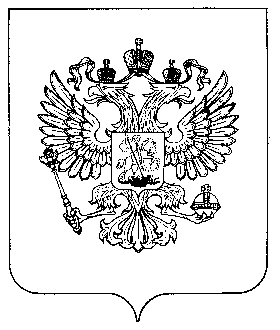 